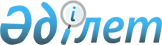 О мерах по реализации Закона Республики Казахстан от 13 декабря 2019 года "О внесении изменений и дополнений в некоторые законодательные акты Республики Казахстан по вопросам физической культуры и спорта"Распоряжение Правительства Республики Казахстан от 28 января 2020 года № 12-р
      1. Утвердить прилагаемый перечень правовых актов, принятие которых необходимо в целях реализации Закона Республики Казахстан от 13 декабря 2019 года "О внесении изменений и дополнений в некоторые законодательные акты Республики Казахстан по вопросам физической культуры и спорта" (далее - перечень).
      2. Министерству культуры и спорта Республики Казахстан:
      1) разработать и в установленном порядке внести на утверждение в Правительство Республики Казахстан проекты правовых актов согласно перечню;
      2) принять соответствующие ведомственные правовые акты и не позднее месячного срока со дня их принятия проинформировать Правительство Республики Казахстан о принятых мерах. Перечень
правовых актов, принятие которых необходимо в целях реализации Закона Республики Казахстан от 13 декабря 2019 года "О внесении изменений и дополнений в некоторые законодательные акты Республики Казахстан по вопросам физической культуры и спорта"
      Примечание: расшифровка аббревиатур:
      МКС - Министерство культуры и спорта Республики Казахстан
      МОН - Министерство образования и науки Республики Казахстан
					© 2012. РГП на ПХВ «Институт законодательства и правовой информации Республики Казахстан» Министерства юстиции Республики Казахстан
				
      Премьер-Министр 

А. Мамин
Утвержден
распоряжением
Премьер-Министра
Республики Казахстан
от 28 января 2020 года № l2-p
№ п/п

Наименование правового акта

Форма акта

Государственный орган, ответственным за исполнение

Срок исполнения

Лицо, ответственное за качество, своевременность разработки и внесения правовых актов

1

2

3
4

5

6

1
О внесении изменений и дополнений в постановление Правительства Республики Казахстан от 23 сентября 2014 года № 1003 "Вопросы Министерства культуры и спорта Республики Казахстан"
постановление Правительства Республики Казахстан

МКС

февраль 2020 года

Рамазанов Е.М.

2

Об утверждении правил определения единого оператора по распределению внебюджетных денежных средств, направленных на развитие физической культуры и спорта
постановление Правительства Республики Казахстан

МКС

февраль 2020 года

Рамазанов Е.М.

3

Об утверждении перечня международных спортивных соревнований и признании утратившими силу некоторых решений Правительства Республики Казахстан
постановление Правительства Республики Казахстан

МКС

февраль 2020 года

Рамазанов Е.М.

4

Об утверждении размеров денежных поощрений чемпионам и призерам международных спортивных соревнований, тренерам и членам сборных команд Республики Казахстан по видам спорта (национальных сборных команд по видам спорта)
постановление Правительства Республики Казахстан

МКС

февраль 2020 года

Рамазанов Е.М.

5

Об утверждении правил выплат денежных поощрений чемпионам и призерам международных спортивных соревнований, тренерам и членам сборных команд Республики Казахстан по видам спорта (национальных сборных команд по видам спорта) и их возврата
постановление Правительства Республики Казахстан

МКС

февраль 2020 года

Рамазанов Е.М.

6

О внесении изменения в приказ Председателя Агентства Республики Казахстан по делам спорта и физической культуры от 29 июля 2014 года № 300 "Об утверждении Правил присвоения спортивных званий, разрядов и квалификационных категорий"
приказ Министра культуры и спорта Республики Казахстан

МКС

февраль 2020 года

Рамазанов Е.М.

7

О внесении изменений и дополнений в приказ Министра культуры и спорта Республики Казахстан от 30 мая 2017 года № 155 "Об утверждении Типовых штатов для физкультурно-спортивных организаций, в которых осуществляются учебно-тренировочный процесс, подготовка спортивного резерва и спортсменов высокого класса"
приказ Министра культуры и спорта Республики Казахстан

МКС

февраль 2020 года

Рамазанов Е.М.

8
Об утверждении правил расходования денежных средств, выделяемых на спортивные мероприятия, в том числе на учебно-тренировочные сборы для физкультурно-спортивных организаций, финансируемых из республиканского и местного бюджетов
приказ Министра культуры и спорта Республики Казахстан
МКС
февраль 2020 года
Рамазанов Е.М.
9
О внесении изменения в приказ Министра культуры и спорта Республики Казахстан от 3 ноября 2014 года № 69 "Об утверждении Правил деятельности республиканских специализированных школ- интернатов-колледжей олимпийского резерва и областных школ-интернатов для одаренных в спорте детей"
приказ Министра культуры и спорта Республики Казахстан
МКС МОН
февраль 2020 года
Рамазанов Е.М. Каринова Ш.Т.
10
Об утверждении правил оказания платных видов деятельности по реализации товаров (работ, услуг) государственными учреждениями в области физической культуры и спорта и расходования ими денег от реализации товаров (работ, услуг)
приказ Министра культуры и спорта Республики Казахстан
МКС
февраль 2020 года
Рамазанов Е.М.
11
Об утверждении спортивной этики Республики Казахстан
приказ Министра культуры и спорта Республики Казахстан
МКС
февраль 2020 года
Рамазанов Е.М.
12
Об утверждении минимальных государственных нормативов сети детско- юношеских спортивных школ
приказ Министра культуры и спорта Республики Казахстан
МКС
февраль 2020 года
Рамазанов Е.М.
13
Об утверждении правил по распределению внебюджетных денежных средств, направленных на развитие физической культуры и спорта
приказ Министра культуры и спорта Республики Казахстан
МКС
февраль 2020 года
Рамазанов Е.М.
14
Об утверждении правил предоставления жилища чемпионам и призерам Олимпийских, Паралимпийских и Сурдлимпийских игр и пользования им
приказ Министра культуры и спорта Республики Казахстан
МКС
февраль 2020 года
Рамазанов Е.М.
15
О внесении изменений и дополнений в приказ Председателя Агентства Республики Казахстан по делам спорта и физической культуры от 25 июля 2014 года № 289 "Об утверждении Правил формирования составов сборных и штатных сборных команд Республики Казахстан по видам спорта (национальных сборных команд по видам спорта)"
приказ Министра культуры и спорта Республики Казахстан
МКС
февраль 2020 года
Рамазанов Е.М.
16
О внесении изменения в приказ Министра культуры и спорта Республики Казахстан от 19 сентября 2014 года № 18 "Об утверждении антидопинговых правил Республики Казахстан"
приказ Министра культуры и спорта Республики Казахстан
МКС
февраль 2020 года
Рамазанов Е.М.